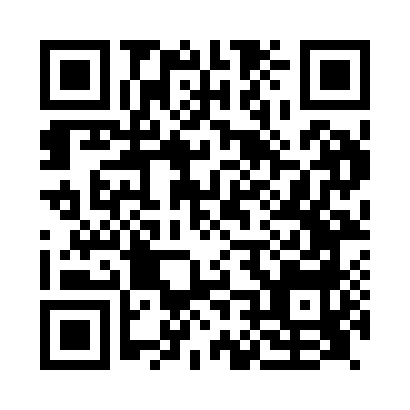 Prayer times for Highgate, East Sussex, UKWed 1 May 2024 - Fri 31 May 2024High Latitude Method: Angle Based RulePrayer Calculation Method: Islamic Society of North AmericaAsar Calculation Method: HanafiPrayer times provided by https://www.salahtimes.comDateDayFajrSunriseDhuhrAsrMaghribIsha1Wed3:385:3212:576:048:2310:182Thu3:355:3012:576:058:2410:203Fri3:325:2912:576:068:2610:234Sat3:295:2712:576:078:2710:265Sun3:265:2512:576:088:2910:286Mon3:235:2312:566:098:3010:317Tue3:215:2212:566:098:3210:348Wed3:185:2012:566:108:3410:369Thu3:155:1812:566:118:3510:3910Fri3:125:1712:566:128:3710:4211Sat3:095:1512:566:138:3810:4512Sun3:075:1412:566:148:4010:4713Mon3:045:1212:566:158:4110:4914Tue3:045:1012:566:168:4310:5015Wed3:035:0912:566:178:4410:5016Thu3:025:0812:566:188:4610:5117Fri3:015:0612:566:188:4710:5218Sat3:015:0512:566:198:4810:5319Sun3:005:0412:566:208:5010:5320Mon3:005:0212:566:218:5110:5421Tue2:595:0112:576:228:5310:5522Wed2:585:0012:576:238:5410:5523Thu2:584:5912:576:238:5510:5624Fri2:574:5812:576:248:5710:5725Sat2:574:5612:576:258:5810:5826Sun2:564:5512:576:268:5910:5827Mon2:564:5412:576:269:0010:5928Tue2:554:5312:576:279:0210:5929Wed2:554:5312:576:289:0311:0030Thu2:554:5212:576:289:0411:0131Fri2:544:5112:586:299:0511:01